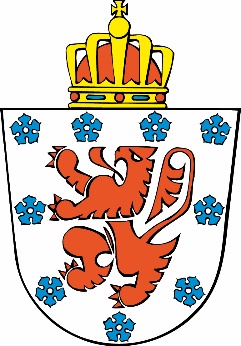 Genehmigungsantrag für: Aufforstung, Abholzung, Fällen von hochstämmigen Einzelbäumen, von Hecken oder Alleen, Anbau von Weihnachtsbäumen, Fällen, das dem Wurzelwerk schadet, Änderung des Aussehens von einem oder mehreren bemerkenswerten Bäumen, Sträuchern oder Hecken, Rodung oder Änderung der Vegetation in einem Gebiet, dessen Schutz die Regierung als erforderlich betrachtetFeld 1 - AntragstellerNatürliche Person Name: …………………………………….Vorname:……………………………AnschriftStraße:……………………………………………Nr. ….. Bfk……………Postleitzahl: ………… Gemeinde:………………………………………… Land:………………………………………….Telefon:………………………………Fax:………………………………...E-Mail:…………………………………………………………………………..Eigenschaft:     Eigentümer       Bewirtschafter/Pächter       Sonstige: …………………………………….Juristische PersonBezeichnung oder Firmenname: …………………………………….…Rechtsform:…………………………………………………………………Anschrift Straße: ……………………………………………Nr. ….. Bfk……………Postleitzahl: ………… Gemeinde:………………………………………… Land:………………………………………….Telefon:………………………………Fax:………………………………...E-Mail:…………………………………………………………………………..Sachbearbeiter Name: …………………………………….Vorname:……………………………Eigenschaft:……………………………………………………………………………Telefon:………………………………Fax:………………………………...E-Mail:…………………………………………………………………………..Feld 2 - Gegenstand des AntragsBeschreibung der geplanten Handlungen und des verfolgten Ziels :……………………………………………………………………………………………………...............................................................……………………………………………………………………………………………………...............................................................……………………………………………………………………………………………………...............................................................……………………………………………………………………………………………………...............................................................……………………………………………………………………………………………………...............................................................Wenn eine phasenweise Umsetzung des Projekts erwünscht wird, Beschreibung der Phaseneinteilung:   ………………..…………………………………………………………………………………………………………………………………………………………………………………………………………………………………………………………………………………………………………………………………………………………………………………………………………………………………………………………………………………………………………………………………………………………………………………………………………………………………Beschreibung des Baumes / der Bäume / der Hecke(n) :Sind die Bäume/Hecken auf der Liste der bemerkenswerten Bäume oder Hecken aufgelistet?   Ja    NeinBäume:Hecken:Gehölzart(en): ……………………………………………………………………………………………………………………………………………     Zu rodende Gesamtlänge: ………… Meter in ……… Abschnitt(en)  -   Heckenhöhe: ……… mSichtbare Verletzungen / Beschädigungen / holzzersetzende Pilze:………………..…………………………………………………………………………………………………………………………………………………………………………………………………………………………………………………………………………………………………………………………………………………………………………………………………………………………………………………………………………………………………………………………………………………………………………………………………………………………………Feld 3 - Begründung des AntragsBegründung des Antrags:……………………………………………………………………………………………………...............................................................……………………………………………………………………………………………………...............................................................……………………………………………………………………………………………………...............................................................……………………………………………………………………………………………………...............................................................……………………………………………………………………………………………………...............................................................……………………………………………………………………………………………………...............................................................……………………………………………………………………………………………………...............................................................……………………………………………………………………………………………………………………………………………………………………………………………………………………………………………………………………………………………………………………………………………………………………………………………………………………………………………………………………………………..Feld 4 - Angaben über den ProjektstandortStandort des Baumes / der Bäume / der Hecke(n) / der Allee(n):Adresse (falls abweichend von Antragsteller): ……………………………………………………………………………………………………Katasterangaben: Gemarkung: ……………………………… Flur …….  Parzelle(n) Nr. ……………………………………….Standort:  Vorgarten      Garten      Hof      Wiese      Grenzbaum/-hecke      Sonstiger: …………………….Abstand zu Gebäuden: ……… m    -    Abstand zur Straße: ……… m    -    Abstand zu Oberleitungen: ……… mStandort der Weihnachtsbäume:Adresse (falls abweichend von Antragsteller): ……………………………………………………………………………………………………Katasterangaben: Gemarkung: ……………………………… Flur …….  Parzelle(n) Nr. ……………………………………….Standort:  Vorgarten      Garten      Hof      Wiese      Grenzbaum/-hecke      Sonstiger: …………………….Abstand zu Gebäuden: ……… m    -    Abstand zur Straße: ……… m    -    Abstand zu Oberleitungen: ……… mStandort der Vegetation:Adresse (falls abweichend von Antragsteller): ……………………………………………………………………………………………………Katasterangaben: Gemarkung: ……………………………… Flur …….  Parzelle(n) Nr. ……………………………………….Standort:  Vorgarten      Garten      Hof      Wiese      Grenzbaum/-hecke      Sonstiger: …………………….Abstand zu Gebäuden: ……… m    -    Abstand zur Straße: ……… m    -    Abstand zu Oberleitungen: ……… mWenn das Projekt mehr als fünf Parzellen betrifft, bitte eine Draufsicht mit den gesamten Parzellen beifügenVorhandensein von Dienstbarkeiten und sonstiger Rechte NeinJa: ……………………Feld 5 – ErsatzpflanzungenIch bin mir bewusst, dass gegebenenfalls eine neue Pflanzung als Ersatz für den/die gefällten Baum/Bäume bzw. die gerodete(n) Hecke(n) auferlegt wird.Folgende Ersatzpflanzungen wären möglich (bitte Vorschlag eines Standortes im Lageplan darstellen):………………………………………………………………………………………………………………………………………………………………………………………………………………………………………………………………………………………………………………………………………………………………………………………………………………………………………………………………………Ich verfüge auf dem Grundstück selbst nicht über den erforderlichen Platz für eine Ersatzpflanzung und schlage folgende Alternative vor: ………………………………………………………………………………………………………………………………………………………………………………………………………………………………………………………………………………………………………………………………………………………………………………………………………………………………………………………………………Feld 6 - Vorgeschichte betreffend den Antrag - ProjektreffenStädtebaubescheinigung Nr. 1 ausgestellt am ………………….. in ………….Städtebaubescheinigung Nr. 2 ausgestellt am ………………….. in ………….Denkmalgenehmigung ausgestellt am ………………….. in …………Sonstige Genehmigungen in Bezug auf das Gut (Städtebaugenehmigung, Verstädterungsgenehmigung, Umweltgenehmigung, Globalgenehmigung, Genehmigung für Handelsniederlassungen, integrierte Genehmigung, …) :               ……………………………………………………………………………………………………………………..….              ……………………………………………………………………………………………………………………..….  ……………………………………………………………………………………………………………………..….  ……………………………………………………………………………………………………………………..….  ……………………………………………………………………………………………………………………..….  Der Antrag enthält (als Anhang beizufügen):das Protokoll des Treffens, wenn ein Projekttreffen stattgefunden hatden Beweis dafür, dass ein kraft des GRE obligatorisches Projekttreffen beantragt worden ist, wenn dieses Projekttreffen zwar beantragt wurde, aber nicht binnen 20 Tagen nach dem Antrag stattgefunden hatFeld 7 – Dekret über den Schutz der Denkmäler, Kleindenkmäler, Ensembles und historische Kulturlandschaften sowie über die Ausgrabungen (Denkmalschutzdekret)Das betroffene Objekt befindet sich im Schutzbereich eines vorläufig oder endgültig geschützten GutesNeinJa  Das betroffene Objekt ist vorläufig oder endgültig geschützt gemäß dem Dekret vom 23. Juni 2008 zum Schutz der Denkmäler, Kleindenkmäler, Ensembles und historische Kulturlandschaften sowie über die AusgrabungenNeinJa 	- Verpflichtendes Projekttreffen am ……………….	- Referenz des Protokolls …………………	- Der Antrag enthält (als Anhang beizufügen):		Das Protokoll des verpflichtenden Projekttreffens (Art. D.IV.31.1)		Ggf. die ergänzenden Dokumente, die laut Protokoll dem Antrag beizufügen sindFeld 8 - Rechtslage des GutesListe der auf das Gut anwendbaren GRE-Dokumente und Angaben zur GebietseinteilungRaumentwicklungsschema (bei Anwendung von Artikel D.II.16 des GRE):Sektorenplan: …….Flächennutzungskarte: …..  Plurikommunales Entwicklungsschema: ……..Kommunales Entwicklungsschema: …..Lokales Orientierungsschema:…..Kommunaler Leitfaden für den Städtebau:….Regionaler Leitfaden für den Städtebau:….Verstädterungsgenehmigung:…..					Los Nr.:……………………Gut mit einem bemerkenswerten Baum bzw. Strauch oder einer bemerkenswerten Hecke Gut, das der Regelung über die Besteuerung der Gewinne aus der Planung unterliegt Neu zu gestaltender Standort, Areal für Landschafts- und Umweltsanierungsmaßnahmen, Areal für eine städtische Flurbereinigung, eine städtische Erneuerung, eine städtische Neubelebung, bevorzugtes Initiativgebiet:  … Feld 9 - Liste der Ausnahmen und Abweichungen und entsprechende BegründungWenn der Antrag eine Ausnahme zum Sektorenplan oder zu den Normen des regionalen Leitfadens für den Städtebau, oder eine Abweichung von einem Schema, von einer Flächennutzungskarte, von den Anweisungen eines Leitfadens für den Städtebau oder von der Verstädterungsgenehmigung  voraussetzt: Erklärung bzgl. der Einhaltung der durch die Artikel D.IV.5 bis D.IV.13 des GRE gestellten Bedingungen:………………………………………………………………………………………………………………………………………………………………………………………………………………………………………………………………………………………………………………………………………………………………………………………………………………………………………………………………………………………………………………………………………………………………………………………………………………………………………………………………………………………………………………………………………………………………………………………………………………………………………………………………………………………………………………………………………………………………………………Feld 10 - UmweltgesetzbuchDer Antrag enthält (als Anhang beizufügen):O  	eine Bewertungsnotiz über die UmweltverträglichkeitO 	eine Umweltverträglichkeitsstudie        Feld 11 - Dekret über die Bodenbewirtschaftung Wenn der Antrag die Rodung oder Änderung der Vegetation in einem Gebiet, dessen Schutz die Regierung als erforderlich betrachtet, betrifft, und die Arbeiten eine Änderung der Grundfläche mit Auswirkungen auf die Bodenbewirtschaftung voraussetzen, - sind die Daten betreffend das Gut in der Datenbank im Sinne des Dekrets vom 1. März 2018 über die Bodenbewirtschaftung und -sanierung zu überprüfen. - muss das ordnungsgemäß ausgefüllte Formular mit den erforderlichen Dokumenten im Sinne des Dekrets vom 1. März 2018 über die Bodenbewirtschaftung und -sanierung beigefügt werden.  Feld 12 - Beizufügende AnhängeNeben den Anlagen bzgl. Feld 6: ProjekttreffenFeld 7: DenkmalschutzdekretFeld 10: UmweltgesetzbuchFeld 11: Bodenbewirtschaftungsind jedem Antrag die folgenden Dokumente in sechs Ausfertigungen beizufügen (je nach der Anzahl der angefragten Stellungnahmen können zusätzliche Exemplare nachgefragt werden, ohne dass die Anzahl dieser zusätzlichen Ausfertigungen die Anzahl der zu beantragenden Stellungnahmen überschreiten kann):  	ein Lageplan mit Angabe folgender Elemente:	die Orientierung;	die Grenzen und die Fläche der betroffenen Parzelle;	gegebenenfalls die Lage der auf der Parzelle gelegenen Gebäude; 	die Standortbestimmung der Anpflanzungen und die Angabe der betroffenen Arten;	die Angabe der vorhandenen Bäume, die zu bewahren sind;	ggf. die Art der Einfriedungen; 	die Zufahrtstraßen mit Angabe ihres rechtlichen Status und ihrer Bezeichnung; 	die Lage, die Art oder die Zweckbestimmung der bestehenden Bauten in einem Umkreis von 50 Metern;	ggfls. Standorte der Ersatzpflanzungen;	die nummerierte Angabe der Aufnahmen des Fotoberichts;	die durch menschliches Eingreifen entstandenen, auf dem Grundstück bestehenden Grunddienstbarkeiten;	die vorgesehene Situation nach dem intensiven Anbau von Waldbäumen, der Abholzung, dem Fällen von einem oder mehreren Bäumen, Sträuchern, Alleen oder Hecken, der Rodung oder Änderung der Vegetation, dem Anbau von Weihnachtsbäumen.	ein Fotobericht, durch den der städtebauliche und landschaftliche Kontext berücksichtigt werden kann, und der mindestens das Folgende enthält:	Aufnahmen der Bäume/Hecken/Alleen/Vegetation	mindestens drei Aufnahmen, um die Grenzen des betreffenden Gutes und die Nachbargebäude/Nachbarparzellen zu visualisieren;Die Pläne werden nummeriert und auf das Normformat von 21 auf 29,7 cm gefaltet.Auszug aus Art. R.IV.26-1  (...)Wenn sich der Antrag auf Genehmigung auf unterschiedliche Objekte bezieht, die ungleiche Formulare erfordern, werden Letztere der Akte beigefügt, wobei sie einen einzigen Genehmigungsantrag bilden.Auszug aus Art. R.IV.26-3Mit der vorherigen Zustimmung der zuständigen Behörde oder der Person, die sie kraft Artikel D.IV.33 bevollmächtigt, oder des Ministers, falls er die mit der Untersuchung der in den Artikeln D.II.54, D.IV.22 Absatz 1 Nummer 12 und D.V.16 erwähnten Genehmigungsanträge beauftragte Behörde ist, kann der Antragsteller die Pläne in einem anderen Maßstab als die verlangten Maßstäbe vorlegen.Die zuständige Behörde oder die Person, die sie kraft Artikel D.IV.33 bevollmächtigt, oder der Minister, falls er die mit der Untersuchung der in den Artikeln D.II.54, D.IV.22 Absatz 1 Nummer 12 und D.V.16 erwähnten Genehmigungsanträge beauftragte Behörde ist, kann ausnahmsweise die Vorlage von ergänzenden Dokumenten beantragen, wenn solche für das Verständnis des Projekts unerlässlich sind. Diese ergänzenden Dokumente werden in dem Verzeichnis der fehlenden Unterlagen nach Artikel D.IV.33 Absatz 1 Ziffer 2 angegeben.(...)Die zuständige Behörde oder die Person, die sie kraft Artikel D.IV.33 bevollmächtigt, oder der Minister, falls er die mit der Untersuchung der in den Artikeln D.II.54, D.IV.22 Absatz 1 Nummer 12 und D.V.16 erwähnten Genehmigungsanträge beauftragte Behörde ist, kann von dem Antragsteller verlangen, dass er die zusätzliche Ausfertigung auf EDV-Träger liefert, wobei sie das Format der betreffenden Datei angibt.Feld 13 - UnterschriftenIch habe zur Kenntnis genommen, dass -	der Baum / die Bäume / die Hecke(n) nicht gefällt bzw. gerodet werden darf / dürfen, bevor die Genehmigung erteilt wurde ;-	gegebenenfalls ein Beamter (Gemeinde, Förster, …) vorstellig wird, um den Baum / die Bäume / die Hecke(n) zu begutachten.Ich verpflichte mich, die gegebenenfalls durch andere Gesetze, Dekrete oder Verordnungen auferlegten Zulassungen oder Genehmigungen zu beantragen.Unterschrift des Antragstellers oder des Mandatträgers…………………………………………………………………….DatenschutzDas Ministerium der Deutschsprachigen Gemeinschaft bzw. die zuständige Gemeinde sind gemeinsam verantwortliche Verarbeiter Ihrer Daten gemäß der Datenschutz-Grundverordnung (EU) Nr. 2016/679 vom 27. April 2016 und den entsprechenden Ausführungsbestimmungen. Ihre Persönlichkeitsrechte erfahren daher eine besondere Beachtung. Weiterführende Informationen zur Wahrung Ihrer Rechte finden Sie unter www.ostbelgienlive.be/datenschutz bzw. auf der Seite mit der Datenschutzerklärung der Gemeinde. Sie erreichen den Datenschutzbeauftragten des Ministeriums, Herrn Wilfried Heyen, unter datenschutz@dgov.be. Den Kontakt des Datenschutzbeauftragten der Gemeinde entnehmen Sie bitte deren Datenschutzerklärung.In Übereinstimmung mit den Rechtsvorschriften in Sachen Datenschutz und mit dem Gesetzbuch über die räumliche Entwicklung (GRE) werden die mitgeteilten personenbezogenen Daten von der für Raumordnung zuständige Fachbereich des Ministeriums der Deutschsprachigen Gemeinschaft (wenn der Antrag bei der Regierung eingereicht wird) bzw. von der Gemeinde (wenn der Antrag bei einer Gemeinde eingereicht wird) ausschließlich zu Zwecken der Bearbeitung Ihrer Akte benutzt.Diese Daten werden nur den im GRE, insbesondere in dessen Buch IV genannten Behörden, Instanzen, Ausschüssen, Kommissionen und Dienststellen mitgeteilt. Die Deutschsprachige Gemeinschaft bzw. die Gemeinde kann Ihre personenbezogenen Daten ebenfalls Dritten mitteilen, wenn die Gesetze sie dazu verpflichten, oder wenn die Deutschsprachige Gemeinschaft bzw. die Gemeinde in gutem Glauben der Ansicht ist, dass diese Weitergabe sinnvoll ist, um ein gesetzliches Verfahren einzuhalten, oder im Rahmen eines Gerichtsverfahrens.Diese Daten werden weder verkauft noch für Marketingzwecke benutzt. Sie werden so lange aufbewahrt, wie die Städtebaugenehmigung oder -bescheinigung gültig ist. Hinsichtlich der nicht mehr gültigen Städtebaugenehmigungen oder -bescheinigungen werden die elektronischen Daten in einer minimierten Form aufbewahrt, die es der Deutschsprachigen Gemeinschaft bzw. der Gemeinde ermöglicht, zu wissen, ob Ihnen eine Städtebaugenehmigung oder –bescheinigung gewährt worden ist, und ob sie noch gültig bzw. ungültig ist. Wenn eine Reaktion der Deutschsprachigen Gemeinschaft (wenn Ihr Antrag bei der Regierung eingereicht wurde) oder der Gemeinde (wenn Ihr Antrag bei der Gemeinde eingereicht wurde) innerhalb eines Monats nach Ihrem Antrag auf Auskunft oder Berichtigung ausbleibt, können Sie bei der Datenschutzbehörde einen Beschwerde einreichen, entweder auf deren Webseite: https://www.datenschutzbehorde.be/, per Post: Datenschutzbehörde, 35 Rue de la Presse - 1000 Bruxelles oder per E-Mail: contact@apd-gba.be.Der Gemeinde oder der Regierung vorbehaltenes FeldAntragsteller…………………………………………………………………………………………….Gegenstand des Antrags……………………………….…………………………………………………………..Bezugszeichen der Akte……………………………………………………….……………………………………Nr.BaumartStammumfang (auf 1,50 m Höhe) in cmKronendurch-messer in m12345GemeindeGemarkungFlurNr. und ExponentEigentümerParzelle 1Parzelle 2Parzelle 3Parzelle 4Parzelle 5